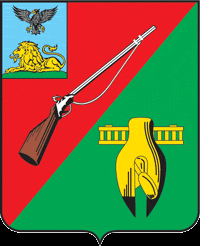 ОБЩЕСТВЕННАЯ ПАЛАТАСТАРООСКОЛЬСКОГО ГОРОДСКОГО ОКРУГАIV СОЗЫВАПервое пленарное заседание Общественной палатыСтарооскольского городского округа« 04 » июня 2020 г.											№ 5                             		                             		                                                                         РЕШЕНИЕОб утверждении состава Совета Общественной палаты Старооскольского городского округа IV созыва	 В соответствии со с.IV п.  4.2  Регламента Общественной палаты Старооскольского городского округа утвержденным решением  № 67 от 21 марта 2017 года  Общественной палаты Старооскольского городского округа IV созыва, Общественная палата РЕШИЛА:	Утвердить состав Совета Общественной палаты Старооскольского городского округа IV созыва:Председатель Общественной палаты Старооскольского городского округа, председатель Совета Общественной палаты Старооскольского городского округа – Гусаров Иван Афанасьевич;Заместитель – председателя Общественной палаты Старооскольского городского округа - руководитель аппарата –  Колотилкин Виктор Николаевич;Заместитель председателя Общественной палаты Старооскольского городского округа по социальным вопросам  – Беликова Тамара Павловна;Председатель комиссии по образованию, здравоохранению, культуре,  молодежной политике и развитию физической культуры и спорта – Ромашин Юрий Иванович;Председатель комиссии по экономическому развитию, транспорту, ЖКХ и предпринимательству – Шамарин Виктор Владимирович;Председатель комиссии  по экологии и благоустройству – Жданов Игорь Иванович;Председателя комиссии по соблюдению законности, регламенту, протоколу и работе общественной приёмной – Мишин Сергей Александрович;Председатель комиссии  по социальной политике, духовно-нравственному и патриотическому воспитанию, делам ветеранов и инвалидов – Кравцова Людмила Петровна;Председатель комиссии  по независимой оценке качества  работы государственных и муниципальных учреждений, оказывающих социальных услуги и общественному контролю – Барыбина Любовь Васильевна.Председатель Общественной палатыСтарооскольского городского округа			          	  IV созыва											И.А.Гусаров									          